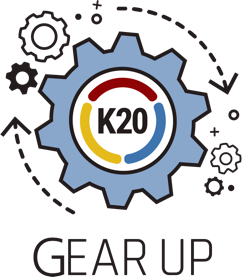 Write a note to yourself of what you will do THIS YEAR to be more college-ready.  Seal your letter to yourself in an envelope and put your name on it. Place in the box. Write a note to yourself of what you will do THIS YEAR to be more college-ready.  Seal your letter to yourself in an envelope and put your name on it. Place in the box. 